RICHIEDERE UNA PUBBLICAZIONE DI MATRIMONIOTERMINI E CONDIZIONI DEL SERVIZIOIl servizio è rivolto ai cittadini residenti e non residenti che richiedono una pubblicazione di matrimonioL’istanza deve essere presentata online almeno tre mesi prima della data fissata per il matrimonio.La pubblicazione del matrimonio verrà effettuata all'albo on line del Comune per otto giorni consecutivi. Successivamente agli interessati verrà rilasciato il certificato di eseguita pubblicazione.Per l'esito della procedura contattare gli uffici comunali nei giorni di apertura al pubblico:MARTEDI’-MERCOLEDI’-GIOVEDI’-SABATO dalle ore 8.00 alle ore 12.00L’ufficio di competenza è l’Ufficio Demografico.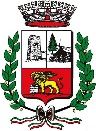 COMUNE DI ALBAREDO PER SAN MARCOProvincia di SondrioVia San Marco n. 24 – 23010 ALBAREDO PER SAN MARCO (SO)Tel. 0342-616288 – Fax 0342-602253 – C.F./P.IVA 00105750145 Mail: amministrazione@comune.albaredopersanmarco.so.it Pec: protocollo.albaredo@cert.provincia.so.it